S#ID#Phys102-13-v55Qz-1Qz-2Qz-3Qz-4Qz-5Qz-6Qz-7Raw-gradeN-grade1201230700ALOTAIBI, FAIZ MSALEH10.065836.406.002201246840ALHARBI, ALBARAA SALEH0.00.05.03.04.02.402.003201252340ALANZI, ABDULLAH ABDULMAH1.03.02.010.05.04.203.804201257920ALALI, HASSAN ALI9561067.206.805201263100ALHARTHI, AHMED MOHAMMED10.0669108.207.806201321830ALQAHTANI, FAHAD MOHAMMED7.035745.204.807201321870ALQAHTANI, ABDULAZIZ MOHA8.08910109.008.608201324270ALKHUDAIR, ALI HASSAN I841644.604.209201324970BUSALEH, MONTHER BANDAR H10.09.591079.108.7010201325930ALABDRABALNABI, ABDULLAH5.07.06.08.010.07.206.8011201328010ALBRADI, AHMED IBRAHIM M10.010.07.08.08.08.758.3012201332830ALSAAD, ABDULWAHAB ALI HA3.037575.004.6013201334710ALZAHRANI, -ANAS AHMED SA6.05.03.02.05.04.203.8014201336290ALQARNI, MESHAL ABDULLAH7.0775107.206.8015201336430ALHAMDA, ABBAS SALMAN I10.010.06.05.010.08.207.8016201340850ALSAEDI, KHALED M S10.010101048.808.4017201349270ALMALKI, MOHANNAD FAHAD A4.046585.405.0018201358470ALYAMI, ABDULLATIF AWAD Y6.010.07.05.04.06.406.0019201363190MARIE, SALEM MOHAMED SALE0.030031.200.8020201364150ALFARSHOTY, ZIAD MADNI A9.0108678.007.6021201365690ALOOFI, ABDULRAHMAN SULAI9.091010109.609.2022201368690ALOLAYWI, AHMED HUSSAIN S1.066665.004.6023201370230ALSHAHRANI, MOHAMMAD SAEE8.0108457.006.6024201371050ALHUMAIDI, NIZAR ABDULKAR7.087646.406.00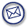 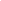 Average7.07.103.505.396.717.006.286.446.00